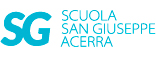 Attività prevista per: lunedì 25 maggioClasse quintaInglese: Completa: vedi allegato 1.Dal libro I like English:GUARDA, ASCOLTA E SEGUI ATTENTAMENTE: VIDEO-ALLEGATO 2. (ALMENO 3 VOLTE)LEGGI ATTENTAMENTE PAGINA 104.  COMPLETA PAGINA 105 N.3 -4.GUARDA: https://youtu.be/sD1-rS_TM2o